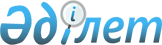 Об утверждении проекта (схемы) зонирования земель, границ оценочных зон и поправочных коэффициентов к базовым ставкам платы за земельные участки села Камысты и населенных пунктов Камыстинского районаРешение маслихата Камыстинского района Костанайской области от 14 ноября 2023 года № 106. Зарегистрировано в Департаменте юстиции Костанайской области 21 ноября 2023 года № 10085
      В соответствии со статьями 8, 11 Земельного кодекса Республики Казахстан, Камыстинский районный маслихат РЕШИЛ:
      1. Утвердить проект (схему) зонирования земель села Камысты и населенных пунктов Камыстинского района, согласно приложениям 1, 2 к настоящему решению.
      2. Утвердить границы оценочных зон и поправочные коэффициенты к базовым ставкам платы за земельные участки села Камысты и населенных пунктов Камыстинского района, согласно приложениям 3, 4 к настоящему решению.
      3. Настоящее решение вводится в действие по истечении десяти календарных дней после дня его первого официального опубликования. Проект (схема) зонирования земель села Камысты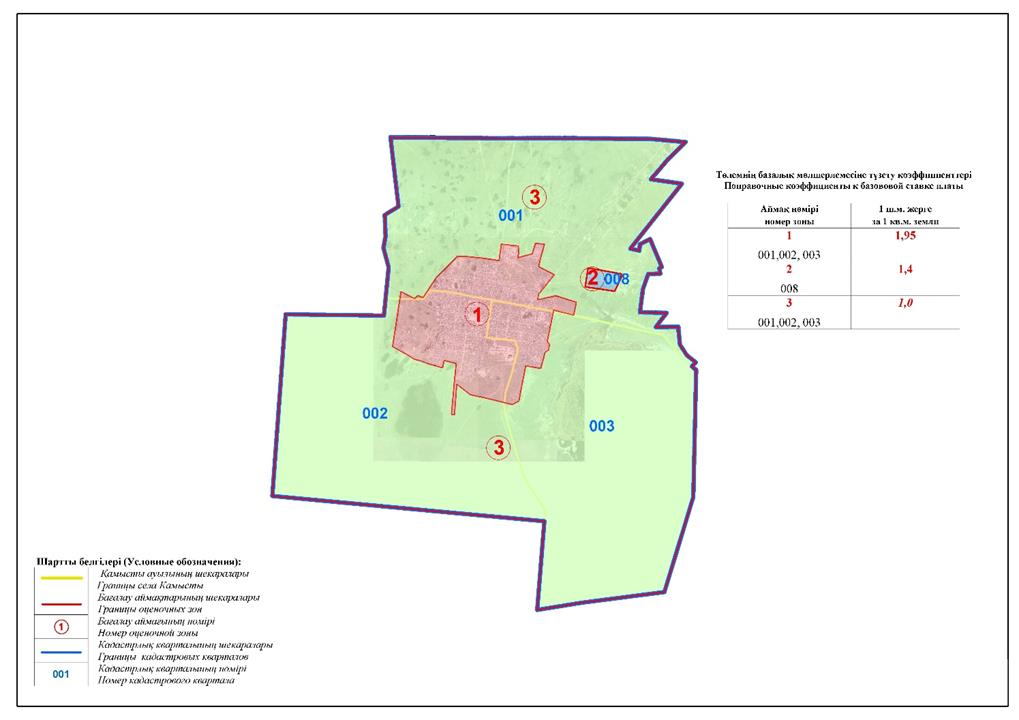  Проект (схема) зонирования земель населенных пунктов Камыстинского района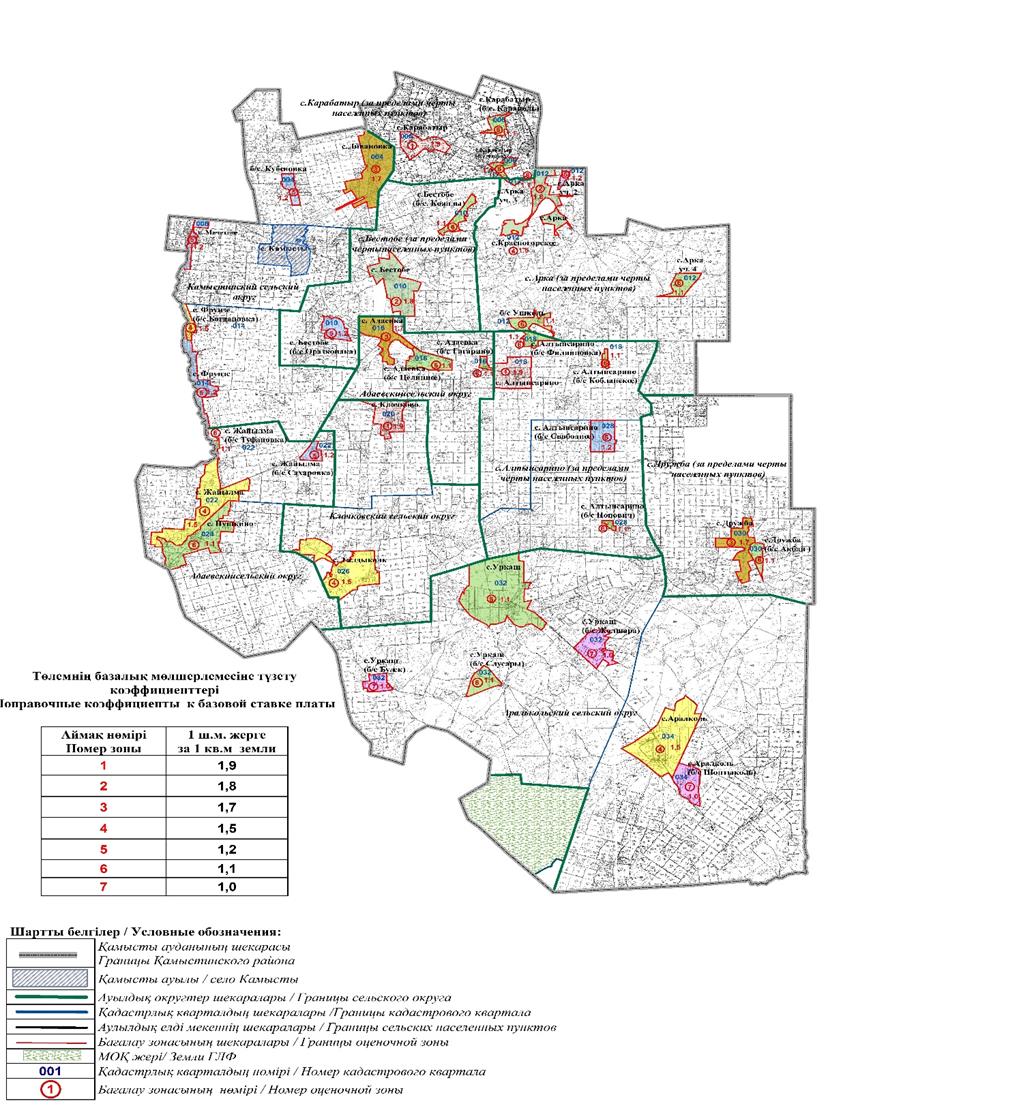  Границы оценочных зон и поправочных коэффициентов к базовым ставкам платы за земельные участки села Камысты Границы оценочных зон и поправочных коэффициентов к базовым ставкам платы за земельные участки населенных пунктов Камыстинского района
					© 2012. РГП на ПХВ «Институт законодательства и правовой информации Республики Казахстан» Министерства юстиции Республики Казахстан
				
      Председатель Камыстинского районного маслихата 

Н. Искаков
Приложение 1к решению маслихатаот 14 ноября 2023 года№ 106Приложение 2к решению маслихатаот 14 ноября 2023 года№ 106Приложение 3к решению маслихатаот 14 ноября 2023 года№ 106
№
Номер зоны
Границы оценочных зон
Поправочные коэффициенты
1
I
От Северно-западной части края села до Центральной части села от улиц Кудайкулова, Парковая, Ленина и Школьная (001),
от Западной части края села до Центральной части села от улиц Кудайкулова, Коммунальная, Сведлова, Ленина, Школьная и Гумилева (002),
Центральная часть села от улиц Школьная и Гумилева (003)
1,95
2
II
Северо-восточная часть села от улиц Северной и Южной (008)
1,4
3
III
От Центральной части села до Восточной части края села от улиц Кудайкулова, Школьная, Абая, Маяковского и Ауезова (001),
Центральная часть села от улиц Школьная и Гумилева (002),
от Центральной части села до Восточной части края села от улиц Школьная, Абая, Маяковского, Гумилева и Энергетиков (003)
1,0Приложение 4к решению маслихатаот 14 ноября 2023 года№ 106
№
Номер зоны
Границы оценочных зон
Поправочные коэффициенты
1
I
село Алтынсарино (018)
село Карабатыр (006) 
село Клочково (020)
1,9
2
II
село Арка (012) 
село Бестобе (010)
1,8
3
III
село Адаевка (016)
село Дружба (030)
село Ливановка (004)
1,7
4
IV
село Аралколь (034)
 село Жайылма (022)
село Талдыколь (026)
1,5
5
V
село Красногорское (012)
село Мечетное (008)
село Фрунзе (014)
1,2
6
VI
село Пушкино (024) 
село Уркаш (032)
1,1